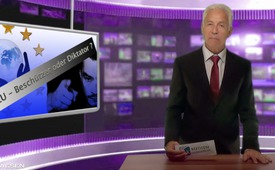 Die EU - Beschützer oder Diktator?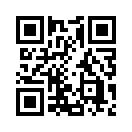 Die Stadt Gießen startete 2011 eine Kampagne zur Umerziehung der Sexualvorstellungen. 
Diese Propagandamaßnahme motivierte die Jugend  mit folgender Aufforderung:  „Mach Sex wie du willst und mit wem du willst.“ Durch diverse Plakate und Postkarten, die man an über 140 Einrichtungen der Stadt verschickte, wurden die Kinder und Jugendlichen nicht nur zur Homosexualität sondern auch zum Gruppensex animiert und dies alles wird auch noch unterstützt von der  Beratungsstelle „pro familia“ .Guten Abend verehrte Damen und Herren und herzlich Willkommen bei Klagemauer TV.
Heute mit dem Thema „Umerziehung der Sexualvorstellungen“:
Die Stadt Gießen startete 2011 eine Kampagne zur Umerziehung der Sexualvorstellungen. 
Diese Propagandamaßnahme motivierte die Jugend  mit folgender Aufforderung:  „Mach Sex wie du willst und mit wem du willst.“ Durch diverse Plakate und Postkarten, die man an über 140 Einrichtungen der Stadt verschickte, wurden die Kinder und Jugendlichen nicht nur zur Homosexualität sondern auch zum Gruppensex animiert und dies alles wird auch noch unterstützt von der  Beratungsstelle „pro familia“ . Wer nun beim Anblick der Plakate negative Empfindungen haben sollte und diese öffentlich kundtut, muss damit rechnen, bestraft zu werden. Die EU fordert bereits seit 2006 von den Mitgliedstaaten, die Homophobie durch äußerst effiziente Strafe auszumerzen. Das heißt, wer allein schon negative Gefühle gegen Homosexualität hegt, wird auf die gleiche Stufe mit Rassisten und Antisemiten gestellt und unter Umständen entsprechend diskriminiert und bestraft. Die genannten Beschlüsse und Kampagnen zielen direkt auf die Zerstörung der Familie ab. Wenn unseren Kindern und Jugendlichen das letzte bisschen Moral ausgepustet wird, wenn sogar subjektive Gefühle unter Strafe gestellt werden, dann ist es höchste Zeit, diese diktatorische Gewaltherrschaft zu entlarven. Bitte helfen sie mit, solche Schandtaten aufzudecken, in dem Sie es weiter verbreiten.
Vielen Dank und bis zum nächsten Mal, uf Wiederluegevon -Quellen:http://zeltmacher.eu/sexuelle-propaganda-schulen/
http://www.liebewieduwillst.de/seiten/motive.phpDas könnte Sie auch interessieren:#Fruehsexualisierung - Aktuelle Ereignisse betreffs Frühsexualisierung unserer Kinder - www.kla.tv/FruehsexualisierungKla.TV – Die anderen Nachrichten ... frei – unabhängig – unzensiert ...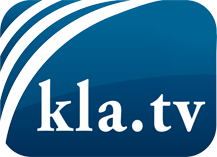 was die Medien nicht verschweigen sollten ...wenig Gehörtes vom Volk, für das Volk ...tägliche News ab 19:45 Uhr auf www.kla.tvDranbleiben lohnt sich!Kostenloses Abonnement mit wöchentlichen News per E-Mail erhalten Sie unter: www.kla.tv/aboSicherheitshinweis:Gegenstimmen werden leider immer weiter zensiert und unterdrückt. Solange wir nicht gemäß den Interessen und Ideologien der Systempresse berichten, müssen wir jederzeit damit rechnen, dass Vorwände gesucht werden, um Kla.TV zu sperren oder zu schaden.Vernetzen Sie sich darum heute noch internetunabhängig!
Klicken Sie hier: www.kla.tv/vernetzungLizenz:    Creative Commons-Lizenz mit Namensnennung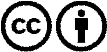 Verbreitung und Wiederaufbereitung ist mit Namensnennung erwünscht! Das Material darf jedoch nicht aus dem Kontext gerissen präsentiert werden. Mit öffentlichen Geldern (GEZ, Serafe, GIS, ...) finanzierte Institutionen ist die Verwendung ohne Rückfrage untersagt. Verstöße können strafrechtlich verfolgt werden.